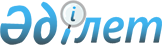 Қазақстан Республикасы Министрлер Кабинетiнiң 1995 жылғы 6 қаңтардағы N 13 қаулысына өзгертулер енгiзу туралы
					
			Күшін жойған
			
			
		
					Қазақстан Республикасы Үкiметiнiң Қаулысы 1995 жылғы 21 желтоқсан N 1824. Күшi жойылды - ҚРҮ-нiң 1996.10.04. N 1232 қаулысымен.
     Қазақстан Республикасының Үкiметi қаулы етедi:
     "Қазақтелеком" ұлттық акционерлiк компаниясының Байқаушы кеңесi
туралы" Қазақстан Республикасы Министрлер Кабинетiнiң 1995 жылғы 6
қаңтардағы N 13 қаулысына мынадай өзгертулер енгiзiлсiн:
     "Қазақтелеком" ұлттық акционерлiк компаниясы Байқаушы
кеңесiнiң құрамына мыналар енгiзiлсiн:
     Оразбақов Ғ.I.      - Қазақстан Республикасы Көлiк және
                           коммуникациялар министрiнiң орынбасары -
                           төраға;
     Луганская Г.А.      - Қазақстан Республикасының Қаржы
                           министрлiгi өндiрiстiк емес
                           инфрақұрылымдар басқармасының көлiк
                           және байланыс жол шаруашылығы
                           бөлiмiнiң бастығы
     Аталған құрамнан Ұ.Б.Базылов, Г.В.Шанаурова шығарылсын.

     Қазақстан Республикасы
       Премьер-Министрiнiң
       бiрiншi орынбасары
      
      


					© 2012. Қазақстан Республикасы Әділет министрлігінің «Қазақстан Республикасының Заңнама және құқықтық ақпарат институты» ШЖҚ РМК
				